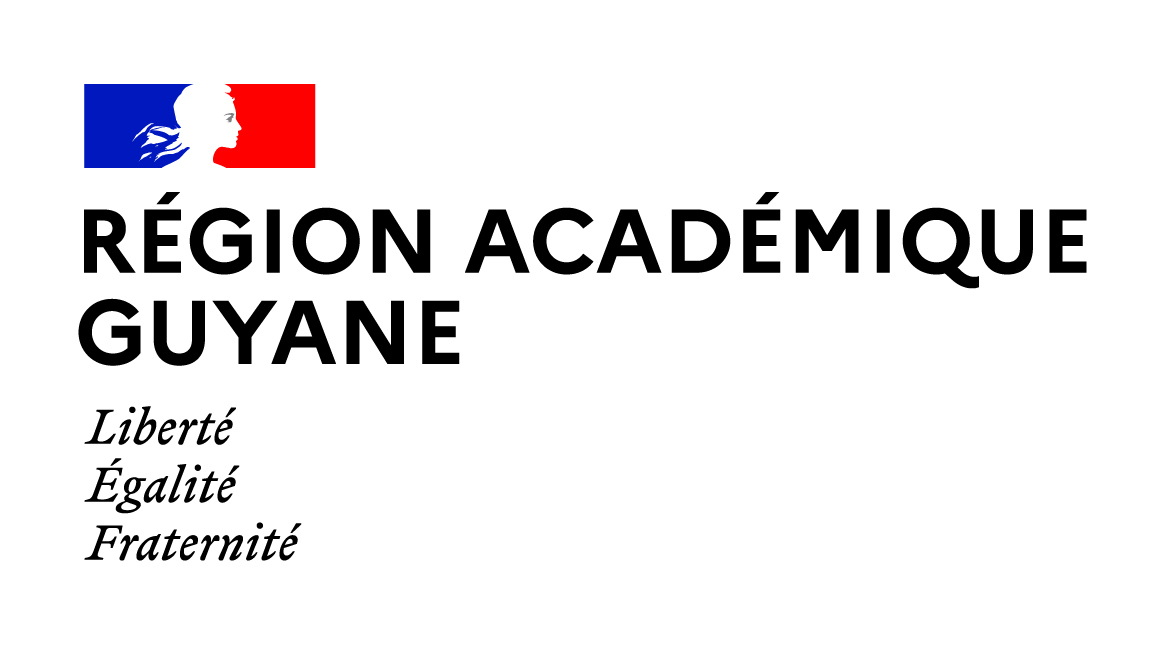 PROCÉDURE D’AFFECTATION APRES LA SECONDE GÉNÉRALE ET TECHNOLOGIQUERentrée scolaire : septembre 2024Votre enfant est inscrit (e) au C.N.E.D.AFFECTATION EN 1ère TECHNOLOGIQUEl’affectation est une procédure informatiséeLa décision d’affectation est prise par le cnedEn fin d’année scolaire, vous devrez transmettre par mail ou par courrier postal, à Monsieur le Recteur, à l’attention de Madame la Cheffe du Service Académique d’Information et d’Orientation, un dossier constitué de l’intégralité des documents suivants :Une demande d’affectation sur papier libre, comportant les coordonnées téléphoniques    et/ou l’adresse e-mail du responsable légal de l’élève.La décision d’affectation du CNED. Les relevés de notes 2023/2024. Pour les élèves mineurs : un extrait d’acte de naissance.Pour les élèves majeurs la photocopie de la pièce d’identité. Le justificatif de domicile dans l’académie de Guyane (photocopie d’une facture récente d’électricité, d’eau, quittance de loyer, bail), obligatoirement à votre nomEn cas de mutation : la copie de l’ordre de mutation.En cas de séparation ou de divorce : la copie du jugement établissant l’autorité parentale et fixant la résidence de l’enfant ou le cas échéant l’autorisation de scolarisation de l’autre parent et la copie de sa pièce d’identité.                                                              AUCUN DOSSIER INCOMPLET NE POURRA ÊTRE TRAITÉ.                           Les résultats et les notifications d’affectation seront disponibles, à partir du 26 juin 2024.saio@ac-guyane.fr Rectorat Service Académique d’Information et d’OrientationMission de Lutte contre le Décrochage ScolaireSAIO-MLDSRoute de BaduelSite de Troubiran  BP 6011 97306 CAYENNE CEDEXTel.:  0694 27 20 62